MINISTERE DE L’ENSEIGNEMENT SUPERIEUR                                   REPUBLIQUE DU MALI  ET DE LA RECHERCHE SCIENTIFIQUE                                           UN PEUPLE – UN BUT - UNE FOI                                                                                                                                                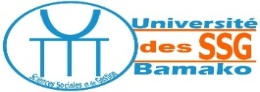 SECRETARIAT GENERALSERVICE DES FINANCES.AVIS DE REUNION N°2021__________________USSGB-R/SFLe Recteur convie, dans la salle de réunion du Rectorat de l’Université des Sciences Sociales et de Gestion de Bamako, le 08 février 2021 à partir de 11 heures 30 min, les membres de la commission d’ouverture des plis, dans le cadre de l’Appel d’Offres ouvert N°0023/T-2021, relatif aux travaux d’extension et rénovation du siège du Rectorat de l’Université des Sciences Sociales et de Gestion de Bamako (USSGB). Il s’agit de :- le Chef du Service des Finances ou son représentant (Président) ;- le Chef de Division de la Comptabilité Matières ou son représentant (membre) ;- le Chef de Division du Matériel et des Approvisionnement ou son représentant (rapporteur) ;- le Chef de Service Affaires Juridiques et Equivalences (USSGB) ;- l’Agent Comptable (FSEG) ou son représentant (membre) ;- l’Agent Comptable (FHG) ou son représentant (membre) ;- l’Agent Comptable (IUDT) ou son représentant (membre) ;- l’Agent Comptable (IUG) ou son représentant (membre) ;    - le représentant de la Direction des Marchés Publics et des Délégations de Service Public du District de Bamako (observateur) ;     - Un représentant du Bureau d’architecture « LA SOUDANAISE » ;      - Un représentant du Service de Gestion du Patrimoine de l’USJPB.Vu l’importance de l’ordre du jour, la présence de tous est vivement souhaitée.                                                                                    Bamako, le ……                                                                LE RECTEUR                                                                                                    				                                                                                                                                    Pr Balla DIARRA